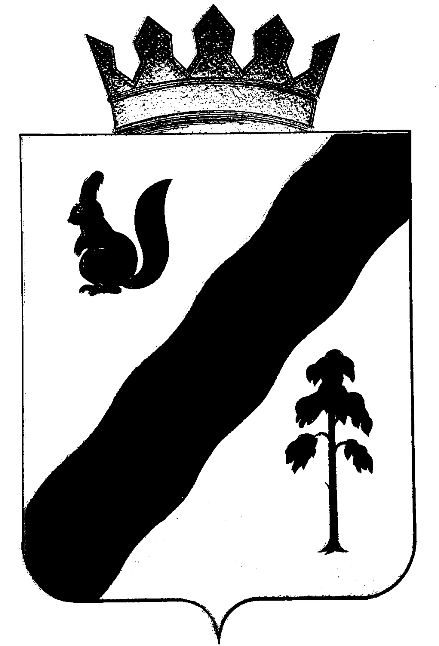 ПОСТАНОВЛЕНИЕАДМИНИСТРАЦИИ ГАЙНСКОГО МУНИЦИПАЛЬНОГО ОКРУГАПЕРМСКОГО КРАЯО создании и содержаниив целях гражданской оборонызапасов материально-технических,продовольственных, медицинскихи иных средств на территорииГайнского муниципального округаВ соответствии с пунктом 1 статьи 3 и пунктом 2 статьи 8 Федерального закона от 12 февраля 1998г. № 28-ФЗ «О гражданской обороне», Постановлением Правительства Российской Федерации от 27 апреля 2000 г.
№ 379 «О накоплении, хранении и использовании в целях гражданской обороны запасов материально-технических, продовольственных, медицинских и иных средств», администрация Гайнского муниципального округа
ПОСТАНОВЛЯЕТ:1. Утвердить прилагаемые:1.1. Положение о создании, хранении, использования в целях гражданской обороны запасов материально-технических, продовольственных, медицинских и иных средств на территории Гайнского муниципального округа;1.2. Номенклатуру и объемы создаваемых запасов материально-технических, продовольственных, медицинских и иных средств в целях гражданской обороны.Установить, что создание, хранение, использование в целях гражданской обороны запасов материально-технических, продовольственных, медицинских и иных средств производится за счет средств местного бюджета.2. Рекомендовать руководителям организаций, расположенных на территории Гайнского муниципального округа, независимо от их организационно-правовой формы, организовать работу по созданию, накоплению и хранению запасов в целях обеспечения защиты персонала и выполнения мероприятий гражданской обороны в соответствии с действующим законодательством.3. Муниципальному казенному учреждению «Управление гражданской защиты Гайнского муниципального округа» оказывать методическую помощь муниципальным и другим организациям муниципального округа в вопросах создания запасов.4. Признать утратившим силу постановление администрации Гайнского муниципального округа от 30.12.2021 № 1177 «О создании и содержании запасов материально-технических, продовольственных, медицинских и иных средств в целях гражданской обороны».5. Настоящее постановление вступает в силу с момента его подписания и подлежит размещению на официальном сайте администрации Гайнского муниципального округа.6. Контроль за исполнением постановления возложить на помощника главы по общественной безопасности.Глава муниципального округа – глава администрации Гайнского муниципального округа                                               Е.Г. ШалгинскихУТВЕРЖДЕНОпостановлением Администрации Гайнского муниципального округаот 01.07.2022 № 497 ПОЛОЖЕНИЕ
о создании, хранении, использования в целях гражданской обороны запасов материально-технических, продовольственных, медицинских и иных средств на территории Гайнского муниципального округа1. Настоящее Положение разработано в соответствии с Федеральным законом от 12 февраля 1998 г. № 28-ФЗ «О гражданской обороне», постановлением Правительства Российской Федерации от 27 апреля 2000 г.
№ 379 «О накоплении, хранении и использовании в целях гражданской обороны запасов материально-технических, продовольственных, медицинских и иных средств», постановлением Правительства Российской Федерации от 26 ноября 2007 г. № 804 «Об утверждении Положения о гражданской обороне в Российской Федерации» и определяет основные принципы создания, хранения и использования в целях гражданской обороны запасов материально-технических, продовольственных, медицинских и иных средств (далее - Запасы) на территории Гайнского муниципального округа.2. Запасы предназначены для первоочередного жизнеобеспечения населения, пострадавшего при военных конфликтах или вследствие этих конфликтов, а также при чрезвычайных ситуациях природного и техногенного характера, оснащения аварийно-спасательных формирований, спасательных служб и нештатных формирований по обеспечению выполнения мероприятий по гражданской обороне при выполнении аварийно-спасательных и других неотложных работ в случае возникновения опасностей при военных конфликтах или вследствие этих конфликтов, а также при чрезвычайных ситуациях природного и техногенного характера.3. Запасы включают материально-технические средства (специальная и автотранспортная техника, средства малой механизации, приборы, оборудование и другие средства), продовольствие, вещевое имущество, предметы первой необходимости, строительные материалы, лекарственные препараты и медицинские изделия, нефтепродукты и другие средства.4. Номенклатура и объемы Запасов определяются исходя из количества пострадавшего населения, состава спасательных воинских формирований, аварийно-спасательных формирований, спасательных служб и нештатных формирований по обеспечению выполнения мероприятий по гражданской обороне, объемов проведения аварийно-спасательных и других неотложных работ, с учетом:возможного характера военных конфликтов на территории Гайнского муниципального округа;величины возможного ущерба объектам экономики и инфраструктуры от военных конфликтов, а также от чрезвычайных ситуаций природного и техногенного характера;условий размещения организаций в безопасных районах;природных, социально-экономических, физико-географических и иных особенностей территорий;потребности в запасах для обеспечения выполнения мероприятий по гражданской обороне в соответствии с планом гражданской обороны и защиты населения Гайнского муниципального округа;норм минимально необходимой достаточности запасов.5. Запасы накапливаются заблаговременно в мирное время в объемах, определяемых создающими органами и организациями, и хранятся в условиях, отвечающих установленным требованиям по обеспечению их сохранности.Определение мест хранения Запасов осуществляют муниципальное казённое учреждение «Управление гражданской защиты Гайнского муниципального округа» (далее – МКУ «УГЗ ГМО») и организации, на которые возложены функции по их созданию.Создание запасов и определение их номенклатуры и объемов исходя из потребности осуществляются:а) структурными подразделениями администрации и организациями Гайнского муниципального округа, указанными в пункте 7 Порядка - для первоочередного обеспечения населения, пострадавшего при военных конфликтах или вследствие этих конфликтов, а также при чрезвычайных ситуациях природного и техногенного характера, и оснащения спасательных служб, нештатных формирований по обеспечению выполнения мероприятий по гражданской обороне при проведении аварийно-спасательных и других неотложных работ (далее – АСДНР) в случае возникновения опасностей при военных конфликтах или вследствие этих конфликтов, а также при чрезвычайных ситуациях природного и техногенного характера;б) организациями, отнесенными к категориям по гражданской обороне, - для оснащения нештатных аварийно-спасательных формирований и нештатных формирований по обеспечению выполнения мероприятий по гражданской обороне при проведении аварийно-спасательных и других неотложных работ в случае возникновения опасностей при военных конфликтах или вследствие этих конфликтов, а также при чрезвычайных ситуациях природного и техногенного характера.6. Объем финансовых средств, необходимых для приобретения Запасов, определяется с учетом возможного изменения рыночных цен на материальные ресурсы, а также расходов, связанных с формированием, размещением, хранением и восполнением Запаса.7. Функции по созданию, размещению, хранению и восполнению Запасов возлагаются:1) по продовольствию, вещевому имуществу и предметам первой необходимости - на отдел экономики администрации Гайнского муниципального округа;2) по горюче-смазочным материалам, автотранспорту, инженерной технике и имуществу, средствам дезактивации, дегазации, дезинфекции, дезинсекции, дератации, средствам тушения пожара - на МАУ ЖКХ «Ресурс»;3) по строительным материалам и оборудованию для проведения аварийно-спасательных и ремонтно-восстановительных работ – на МКУ «Отдел ЖКХ»;4) по средствам индивидуальной защиты, медицинским средствам индивидуальной защиты, приборам радиационной, химической, биологической защиты и радиационного контроля, средствам связи и оповещения – на МКУ «УГЗ ГМО».8. Структурные подразделения администрации и организации Гайнского муниципального округа, на которые возложены функции по созданию Запаса:разрабатывают предложения по номенклатуре и объемам материальных ресурсов в Запасе; представляют в финансовое управление администрации Гайнского муниципального округа предложения в бюджетные заявки на очередной год для закупки материальных ресурсов в Запас;организуют доставку материальных ресурсов Запаса в районы проведения АСДНР; осуществляют контроль за наличием, качественным состоянием, соблюдением условий хранения и выполнением мероприятий по содержанию материальных ресурсов, находящихся на хранении в Запасе;подготавливают предложения по принятию и изменению правовых актов по вопросам закладки, хранения, учета, обслуживания, освежения, замены и списания материальных ресурсов Запаса.9. Координация работы по созданию, хранению, использованию Запаса возлагается на МКУ «УГЗ ГМО».10. Информация о накопленных запасах представляется:а) организациями – в администрацию Гайнского муниципального округа через МКУ «УГЗ ГМО»;б) МКУ «УГЗ ГМО» – в Правительство Пермского края через ГКУ Пермского края «Гражданская Защита».11. Запасы, созданные в целях гражданской обороны, могут использоваться для ликвидации последствий чрезвычайных ситуаций природного и техногенного характера.12. Расходование материальных ресурсов из Запаса осуществляется по решению главы Гайнского муниципального округа – главы администрации  Гайнского муниципального округа на основании представления начальника МКУ «УГЗ ГМО» и оформляется соответствующим распоряжением.13. Финансирование накопления, хранения и использования Запасов осуществляется в порядке, установленном действующим законодательством.УТВЕРЖДЕНЫпостановлением Администрации Гайнского муниципального округаот 01.07.2022 № 497Номенклатура и объемысоздаваемых запасов материально-технических, продовольственных, медицинских и иных средств в целях гражданской обороны01.07.2022№497№п/пНаименование материального ресурсаЕдиница измеренияКоличествоI. Номенклатура и объемы резервов материальных ресурсов для ликвидации чрезвычайных ситуаций природного и техногенного характера на территории Гайнского муниципального округа утверждены постановлением администрации Гайнского муниципального округа Пермского края от 01 июля 2022 г. № 496 «О создании, хранении, использовании и восполнении резервов материальных ресурсов для ликвидации чрезвычайных ситуаций природного и техногенного характера на территории Гайнского муниципального округа»I. Номенклатура и объемы резервов материальных ресурсов для ликвидации чрезвычайных ситуаций природного и техногенного характера на территории Гайнского муниципального округа утверждены постановлением администрации Гайнского муниципального округа Пермского края от 01 июля 2022 г. № 496 «О создании, хранении, использовании и восполнении резервов материальных ресурсов для ликвидации чрезвычайных ситуаций природного и техногенного характера на территории Гайнского муниципального округа»I. Номенклатура и объемы резервов материальных ресурсов для ликвидации чрезвычайных ситуаций природного и техногенного характера на территории Гайнского муниципального округа утверждены постановлением администрации Гайнского муниципального округа Пермского края от 01 июля 2022 г. № 496 «О создании, хранении, использовании и восполнении резервов материальных ресурсов для ликвидации чрезвычайных ситуаций природного и техногенного характера на территории Гайнского муниципального округа»I. Номенклатура и объемы резервов материальных ресурсов для ликвидации чрезвычайных ситуаций природного и техногенного характера на территории Гайнского муниципального округа утверждены постановлением администрации Гайнского муниципального округа Пермского края от 01 июля 2022 г. № 496 «О создании, хранении, использовании и восполнении резервов материальных ресурсов для ликвидации чрезвычайных ситуаций природного и техногенного характера на территории Гайнского муниципального округа»II. Средства медицинской защитыII. Средства медицинской защитыII. Средства медицинской защитыII. Средства медицинской защитыИндивидуальный перевязочный пакет ИПП-1шт.191Индивидуальный противохимический пакет ИПП-11шт.55III. Средства радиационной, химической и биологической защитыIII. Средства радиационной, химической и биологической защитыIII. Средства радиационной, химической и биологической защитыIII. Средства радиационной, химической и биологической защиты3Противогазы гражданскиешт.40Респиратор универсальныйшт.634Костюм Л-1шт.20IV. Средства радиационной, химической и биологической разведки и радиационного контроляIV. Средства радиационной, химической и биологической разведки и радиационного контроляIV. Средства радиационной, химической и биологической разведки и радиационного контроляIV. Средства радиационной, химической и биологической разведки и радиационного контроляПрибор химической  разведкишт.12Прибор радиационной разведки в комплектешт.13Прибор дозиметрического контроля в комплектешт.1V. Средства связи и оповещенияV. Средства связи и оповещенияV. Средства связи и оповещенияV. Средства связи и оповещения1Рациишт.42Рупорный громкоговорительшт.4Муниципальные сирены С-40шт.3Муниципальные LK- JDL480 (аналог сирены С-40)шт.1VI. Специальная и автотранспортная техникаVI. Специальная и автотранспортная техникаVI. Специальная и автотранспортная техникаVI. Специальная и автотранспортная техника7Автобус «ГАЗель NEXT »ед.1